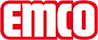 emco Bauemco DIPLOMAT Premium Large With Outdoor insert and brush strip 517 PL Outdoor BModel517 PL Outdoor BLoadNormal to heavySupport chassisMade using rigid aluminium with Premium sound absorbing insulation on the undersideSupport chassis colourAluminium as standard. Anodised colours for an additional charge: EV3 gold, C33 mid-bronze, C35 black or C31 stainless steelApprox. height (mm)17Tread surfaceThe weather-resistant Outdoor insert for noticeably thorough removal of coarse dirt. The additional profile increases the cleaning power.Standard profile clearance approx. (mm)5 mm, rubber spacersAutomatic door systemsProfile clearance of 3 mm available as an option for revolving door drives, in accordance with EN 16005ColoursAnthraciteBrownRedgreyBlackFlammabilityInsert with fire classification Cfl-s1 according to EN 13501.ConnectionPlastic-coated stainless steel cableWarranty5 years guaranteeWarranty conditions are available at:Pile material100% PA 6 (polyamide)Use classification EN1307class 33 (heavy commercial use)DimensionsMat width:.........................mm (bar length)Mat depth:.........................mm (walking direction)Contactemco Bautechnik GmbH · Breslauer Straße 34 - 38 · D-49808 Lingen (Ems) · Germany · Phone: +49 (0) 591/9140-500 · Fax: +49 (0) 591/9140-852 · Email: bau@emco.de · www.emco-bau.com